R0119 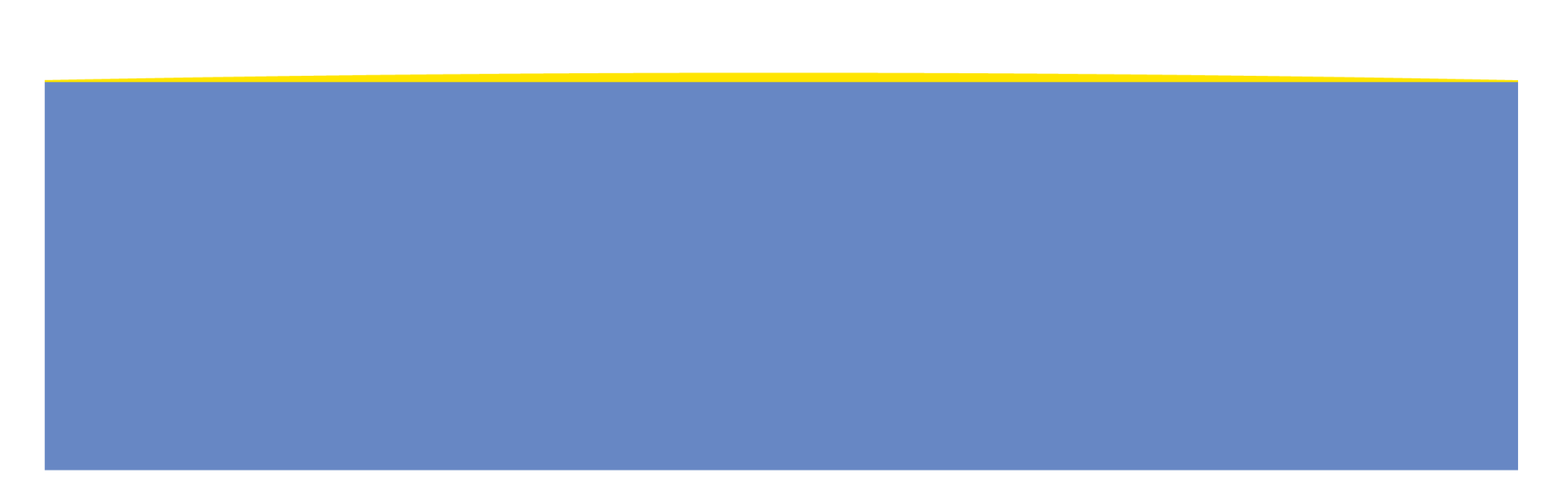 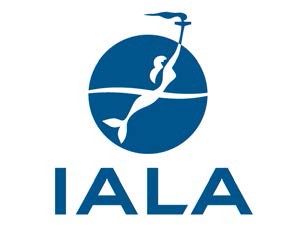 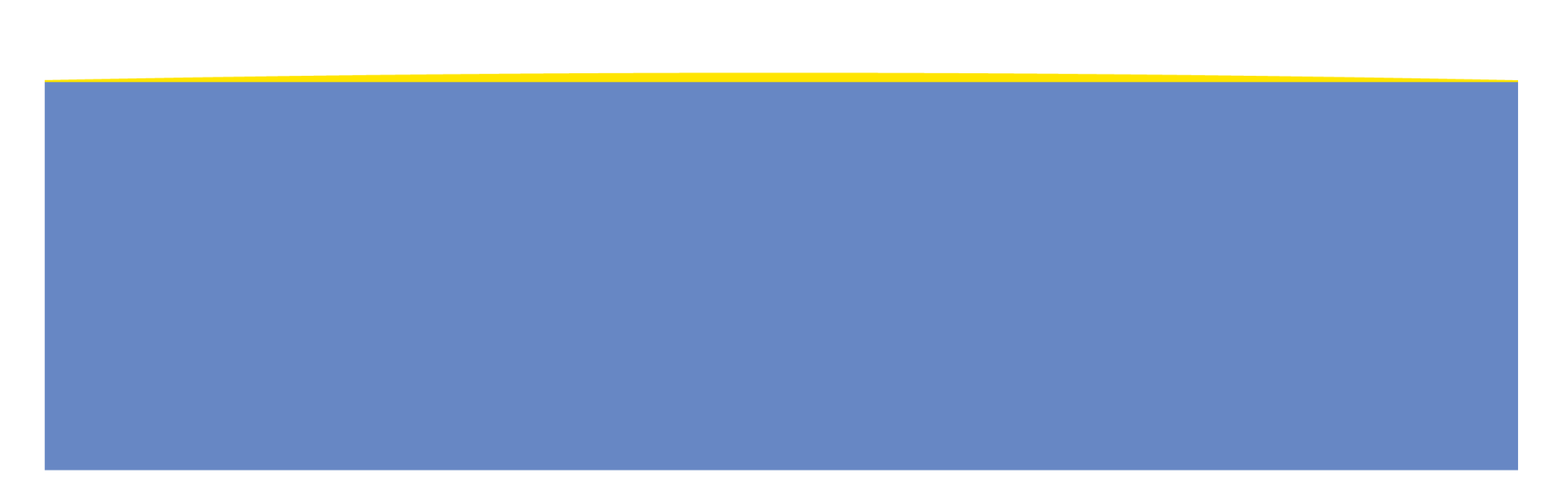 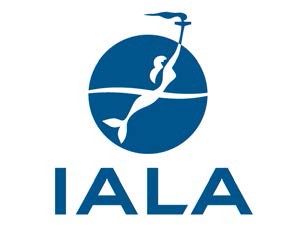 Establishment of a VTSEdition 4.1January 2022urn:mrn:iala:pub:r0119:ed4.1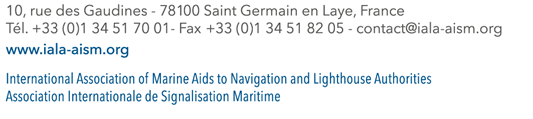 DOCUMENT REVISIONRevisions to this document are to be noted in the table prior to the issue of a revised document.THE COUNCILRECALLING:The function of IALA with respect to safety of navigation, the efficiency of maritime transport and the protection of the environment.Article 8 of the IALA Constitution regarding the authority, duties and functions of the Council.RECOGNIZING:That IALA Recommendation R0119 provides the framework to assist competent authorities and vessel traffic service (VTS) providers when arranging for the establishment of a VTS.IALA guidelines related to the establishment of a VTS include, but are not necessarily restricted to:G1150 Establishing, Planning and Implementing a VTS G1083 Standard nomenclature to identify and refer to a VTS G1142 The provision of a Local Port Service other than a VTSG1166 VTS in Inland WatersNOTING:That IALA fosters the safe, economic and efficient movement of vessels through improvement and harmonization of marine aids to navigation, including VTS, world-wide.The International Convention for the Safety of Life at Sea (SOLAS) 1974, Chapter V (Safety of Navigation), Regulation 12 provides for VTS and states, inter-alia, that:Vessel traffic services (VTS) contribute to safety of life at sea, safety and efficiency of navigation and protection of the marine environment, adjacent shore areas, work sites and offshore installations from possible adverse effects of maritime traffic.Contracting Governments undertake to arrange for the establishment of VTS where, in their opinion, the volume of traffic or the degree of risk justifies such services.Contracting Governments planning and implementing VTS shall, wherever possible, follow the guidelines developed by the Organization (IMO Resolution A.1158(32) on Guidelines for Vessel Traffic Services).IMO Resolution A.1158(32) Guidelines for Vessel Traffic Services recognizes, inter-alia, that:The level of safety and efficiency in the movement of maritime traffic within an area covered by a vessel traffic service is dependent upon close cooperation between those operating the vessel traffic service and participating ships.The use of differing procedures may cause confusion to ship masters, and that vessel traffic services should be established and operated in a harmonized manner and in accordance with internationally approved guidelines.Contracting Governments are encouraged to take into account IALA standards and associated recommendations, guidelines and model courses.The level of safety and efficiency in the movement of maritime traffic within an area covered by a VTS would be improved by ensuring that VTS are implemented in a standardized way to ensure the delivery of harmonized operations.CONSIDERING the proposals of the VTS Committee.ADOPTS the Recommendation R0119 Establishment of a VTS.RECOMMENDS that competent authorities and VTS providers arrange for the establishment of VTS in a standardized and harmonized manner.National Members and competent authorities for VTS to implement the associated guidelines when arranging for the establishment of a VTS.REQUESTS the IALA VTS Committee or other committees as the Council may direct, to keep this Recommendation under review and to propose amendments, as necessary.DateDetailsApprovalSeptember 2000First issueJuly 2005Edition 1.1 Reformatting to meet IALA documentationstandardsDecember 2009Edition 2.0 Update document to reflect changes in VTSDecember 2019Edition 3.0 Whole document, to conform to the new IALA documentation structure.  Annex transferred into Guideline G1150.Council 70December 2020Edition 4.0 Minor update to reflect revision of Guideline G1150 and consistency in the use of the terms “establishment”, “planning” and “implementing”.Council 72January 2022Edition 4.1 Approved by Council December 2021 and published January 2022, in alignment with IMO Resolution A.1158(32) Guidelines for Vessel Traffic Services.Council 74